	PUBLIC UTILITY COMMISSION	IN THE MATTER OF THE APPLICATION OF: A-2010-2216375	Application of  Planet Energy (Pennsylvania) Corp  for the right to begin to offer, render, furnish or supply natural gas supply services and as a broker/marketer and aggregator engaged in the business of supplying natural gas services, limited to residential, small commercial and large commercial customers within the following natural gas distribution company service territories within the Commonwealth of Pennsylvania:  Columbia Gas of Pennsylvania, Inc. and PECO Energy Company within the Commonwealth of Pennsylvania.The Pennsylvania Public Utility Commission hereby certifies that after an investigation and/or hearing, it has, by its report and order made and entered, found and determined that the granting of the application is necessary or proper for the service, accommodation, convenience and safety of the public and hereby issues, evidencing the Commission's approval, to the applicant this:LICENSE FOR NATURAL GAS SUPPLIER.In Witness Whereof, The PENNSYLVANIA PUBLIC UTILITY COMMISSION has caused these presents to be signed and sealed, and duly attested by its Secretary at its office in the City of Harrisburg this 25th  day of  February 2011.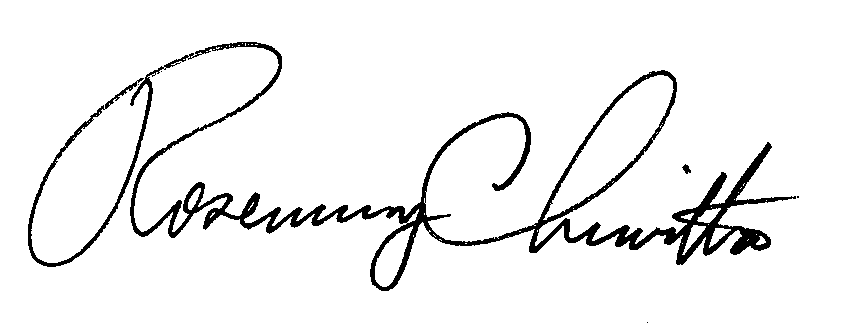 Secretary